Консультация для родителей: Роль семьи в приобщении детей к русской национальной культуре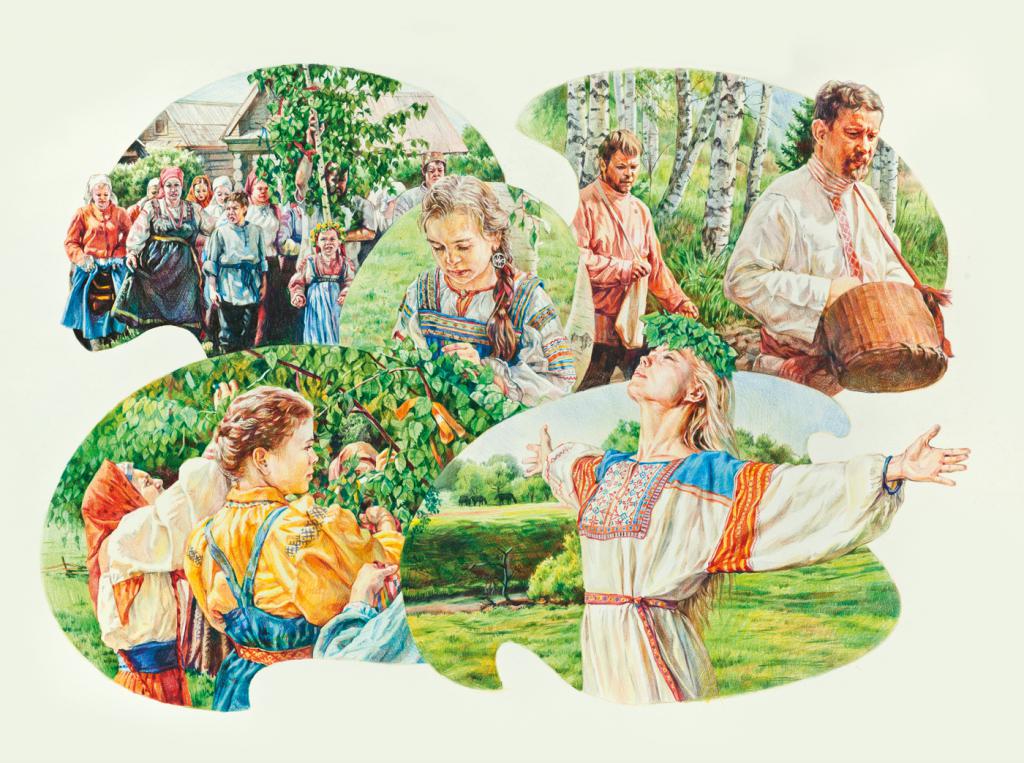 Чтобы человеку оставаться человеком, ему необходимо помнить свои корни. Недаром в старину каждый ребёнок знал свою родню, чуть ли не до седьмого колена. Внимательное отношение к своим родственникам, составление своей родословной, укрепляли гуманистическую направленность развивающейся личности.Первой воспитательной средой в жизни ребенка, является семья. Методы и средства приобщения ребенка к культуре и обычаям своего народа в семье:устное народное творчество, обряды и традиции на Руси, природа России, декоративно-прикладное искусство, традиционная кухня.Самых маленьких детей, в первую очередь, знакомят с произведениями устного народного творчества:песни,стихи, прибаутки, поговорки, пословицы, загадки, сказки.Песни, стихи, прибаутки, поговорки, пословицы, загадки – называют жемчужинами народного творчества. Они оказывают воздействие не только на разум, но и на чувства ребенка: поучения, заключенные в них, легко воспринимаются и запоминаются, оказывают огромное влияние на развитие и воспитание детей. Их очень важно использовать в семье при общении с ребёнком.Ребенок, едва появившись на свет, слышит колыбельные песни и, можно сказать, буквально с молоком матери впитывает её слова. Развивали и воспитывали ребенка песня и игра. Постепенно, с каждой песней и игрой, соответственно возрасту, родители готовили своих детей к жизни в обществе.Во время чтения книг необходимо обращать внимание детей на иллюстрации к ним, не упускать возможности еще раз приобщить их к миру прекрасного. Читая и рассказывая детям о прошлом своего народа, обращать их внимание на национальные черты характера, героизм, любовь к родине.Таким образом, семья играет большую роль в приобщении ребенка к лучшим образцам национальной культуры, составной частью которой является фольклор, народные праздники обряды, национальная кухня, народное декоративно-прикладное искусство